MULTIPLICATION UP TO 10KS1 – 2007 Paper 11.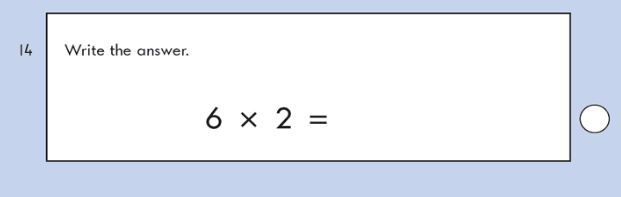 KS1 – 2009 Paper 12.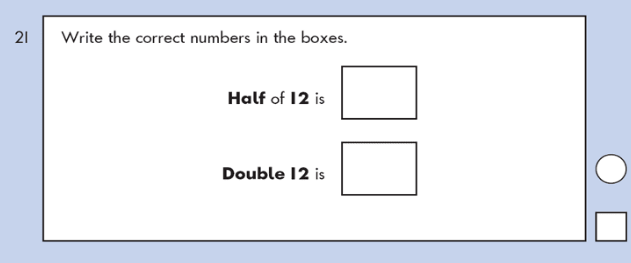 KS1 – 2016 Paper - Arithmetic3.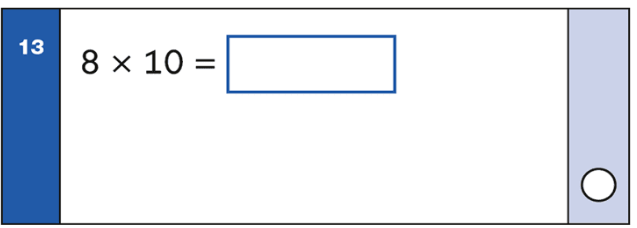 4.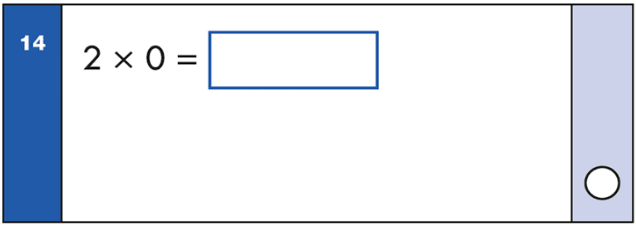 5.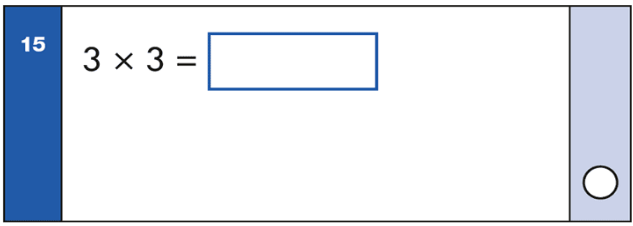 KS1 – 2016 Paper - Reasoning6.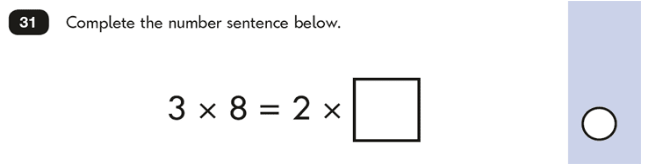 KS1 – 2016 Paper - Arithmetic (Second)7.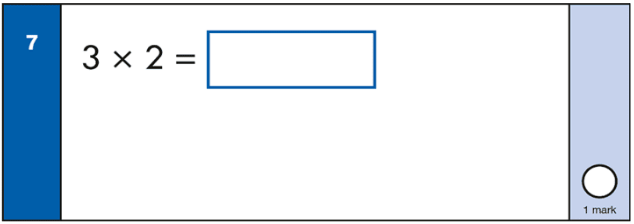 KS1 – 2018 Paper – Arithmetic8.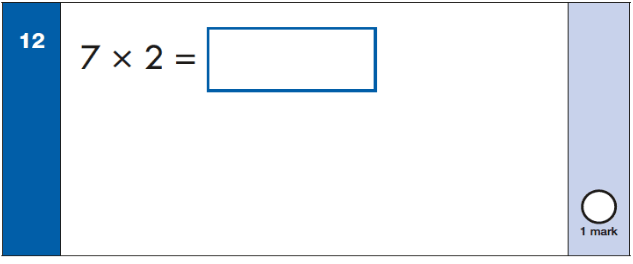 